Tørring-Uldum Kunstforening. 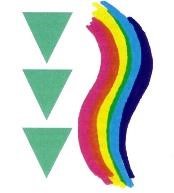 Betingelser for deltagelse i  åben censureret udstilling i uge 42. Tørring-Uldum Kunstforening. Betingelser for deltagelse i  åben censureret udstilling i uge 42. Indlevering Der tages forbehold for ændringer grundet Corona Værkerne skal indleveres fredag i uge 40 mellem kl. 15.00 og 18.00 i ÅleHjortsvang Minihal, Pogensvej 5, Åle, 7160 Tørring. Der kan højst indleveres fem værker pr. blanket.  Værkerne skal være forsynet med fortløbende numre.  Alle værker skal være fuldstændigt klargjort til ophængning og udstilling. Tilmeldingsgebyret på kr. 300 kr. indsættes på foreningens konto i Uldum Sparekasse: 0877-8775620417.  Beløbet indbetales senest fredag i uge 39 eller kontant ved indleveringen. Ved postsendte værker skal der yderligere betales kr. 75 kr. - i alt kr. 375 - til diverse omkostninger. Beløbet skal indsættes på konto 0877-8775620417. Postindleverede værker sendes til Thyge Risvig, Kildebakken 11, 7171 Uldum. Værkerne skal være modtaget senest torsdag i uge 40. Hvis værker skal returneres, så skal returseddel samt betalt porto medsendes. Salgspriser anføres på tilmeldingsblanketten.  Skulle der være enkelte værker, som ikke er til salg, anføres de som ”privateje”.  Ved salg beregner Tørring-Uldum Kunstforening sig 20 % af salgsprisen i provision. Censurering Censureringen finder sted lørdag i uge 40 fra kl. 10.00.  Det er en åben censurering, hvor foreningens medlemmer og de kunstnere, der har indleveret værker, kan overvære selve censureringen og høre censorernes kommentarer. Frokostpause ca. kl. 12.00 til 13.00. Censorerne er anerkendte og uddannede kunstnere eller kunstkendere.  Antagne værker kan først udleveres efter at udstillingen er slut - søndag i uge 42. Ikke antagne værker kan afhentes under censureringen eller i udstillingens åbningstid - dog senest søndag kl. 16.00 i uge 42. Risiko og forsikring Deltagerne bør selv forsikre deres værker.  Tørring-Uldum Kunstforening påtager sig IKKE ansvar for evt. skader eller bortkomst af værker. Der er alarm på i både udstillings - og opbevaringslokale. Fernisering Fernisering finder sted søndag i uge 41 kl. 14 - 16.  De udstillende kunstnere får egen samt to yderligere invitationer. Årets kunstværk Middelfart Sparekasses vinderpris til ”Årets Kunstværk” Blandt de deltagende kunstnere udpeger censorerne ”Årets Kunstværk ”.  Prisen er på kr. 2.500 og offentliggøres og overrækkes ved ferniseringen. PR/copyright Tørring-Uldum Kunstforening sørger for PR, invitationer, ophængning af arbejder, samt pasning af udstilling.  Kunstforeningen forbeholder sig copyright til alle udstillede værker.  Yderligere oplysninger Formand og kontaktperson: Thyge Risvig, risvigt@gmail.com - tlf. 21 78 45 56. Vi ønsker alle en god censur og en vellykket udstilling. 